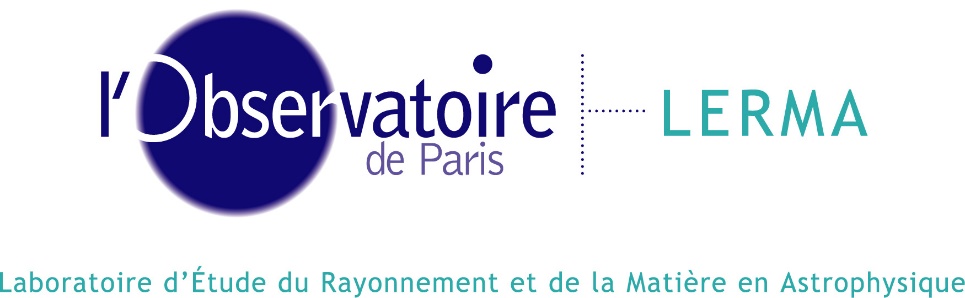 Attestation de lecture et d’acceptation de la charte informatiqueIMPORTANT : Par la signature de ce document, vous confirmez avoir pris connaissance de la charte informatique et vous engagez à la respecter.Je soussigné(e) NOM :Prénom :Certifie avoir lu la Charte Informatique de l'Observatoire de Paris de bon usage des ressources informatiques.Je suis conscient(e) : De m’être engagé(e) à utiliser les moyens informatiques, locaux et distants, mis à ma disposition à des fins essentiellement professionnellesQu’en cas de problème technique ou de sécurité, les administrateurs du réseau ou des machines peuvent être amenés à mettre en œuvre tous les moyens d’investigation nécessaires, impliquant éventuellement la consultation de fichiers personnels, dans le respect de la législation applicable (le devoir de réserve figurant dans les obligations des administrateurs). Tout manquement aux règles de la charte pourrait entraîner un arrêt sans préavis de l’accès aux ressources informatiques de l’Observatoire. A : ..................................... 					Le : ../../....Signature de l’utilisateur :